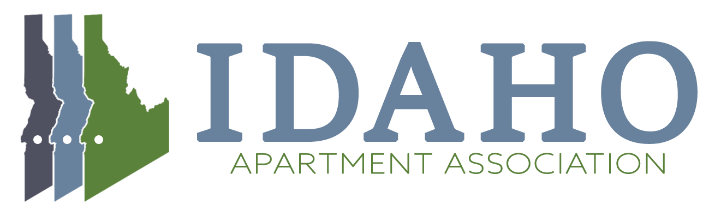 Events Committee Meeting MinutesFebruary 16th, 2023  10:00 AMWelcome  - Dan Stewarts, Events Committee Chair, welcomed everyone and conducted. Those present included: Dan Stewart, Angee Jensen, Kayla Brown, KayLnn Cooper, Daniel Isaac and Tiffanie Thompson.2022 Tribute Awards – Event Follow Up – Dan provided an update on this event: 262 Attendees – 60% increase over 2021 (156)Winner Photos Posted on WebsiteEvent Photos Posted to FacebookCommittee would like to propose to the board that we create a Linked In account and that volunteers have access to post to social media accounts.2023 Fair Housing Conference and Tradeshow – May 12th, 2023 – Dan provided an update on this event:Save the Date Marketing Started:41 Attendees Registered – Goal is 50010 Sponsor Booths Sold – Goal is 35Full Marketing Piece Draft Ready – hopefully in mail MondayEducation Committee to finalize schedule todayBIG NEWS! Toni Blake and Bill Nye are our national guest speakersTheme – Sports but we need the tag line, committee was tasked with bringing back some ideas so we can make a logo for the event. 3 Tag Line Ideas for the committee to choose from will be voted on at next meeting.Major Events for 2023: Dan provided an update on upcoming events:		May 12	9 AM		Education Conference & Trade Show 		July 				Golf Tournament : Kaylnn Cooper would like to chair and lead this event for the association; it will be discussed further in March. 		Aug 16	9 AM		Reverse Trade Show		Sept 13	9 AM		Economic Forecast Conference : The committee would like to have Wesley Jost, Christine Cooper and Jordan Brooks back as the national speakers – staff will coordinate. They would also like to have the state speakers come back again – staff will work with Doug Taylor, who helped coordinated these speakers for 2022. Additional Business – The committee would like to propose a back drop for photos at all of our events that has the IAA Logo on it. Possibly to have supplier partners sponsor in the future. The staff was tasked with getting a quote for a 10 x 10 backdrop with the full color logo on it.Adjournment – no other additional business was discussed, and the meeting was adjourned. 